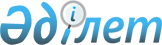 О дополнительном регламентировании порядка проведения мирных собраний, митингов, шествий, пикетов и демонстраций
					
			Утративший силу
			
			
		
					Решение ХXX сессии Каражалского городского маслихата Карагандинской области от 24 июня 2014 года № 242. Зарегистрировано Департаментом юстиции Карагандинской области 30 июля 2014 года № 2702. Утратило силу решением II сессии Каражалского городского маслихата Карагандинской области от 11 мая 2016 года № 20      Сноска. Утратило силу решением II сессии Каражалского городского маслихата Карагандинской области от 11.05.2016 № 20 (вводится в действие по истечении десяти календарных дней после дня его первого официального опубликования).

      В соответствии с Законом Республики Казахстан от 23 января 2001 года "О местном государственном управлении и самоуправлении в Республике Казахстан", Законом Республики Казахстан от 17 марта 1995 года "О порядке организации и проведения мирных собраний, митингов, шествий, пикетов и демонстраций в Республике Казахстан" в целях обеспечения прав и свобод граждан, общественной безопасности, а также бесперебойного функционирования транспорта, объектов инфраструктуры, сохранности зеленых насаждений и малых архитектурных форм, городской маслихат РЕШИЛ: 

      1. В целях дополнительного регламентирования порядка проведения мирных собраний, митингов, шествий, пикетов и демонстраций определить места проведения мирных собраний, митингов, шествий, пикетов и демонстраций согласно приложению.

      2. Признать утратившим силу решение ХХХІV сессии Каражалского городского маслихата от 12 июля 2007 года № 34/350 "О дополнительном регламентировании порядка проведения собраний, митингов, шествий, пикетов и демонстраций" (зарегистрировано в Реестре государственной регистрации нормативных правовых актов за номером 8-5-37, опубликовано в газете "Қазыналы өңір" от 18 августа 2007 года № 33).

      3. Настоящее решение вводится в действие по истечении десяти календарных дней после дня его первого официального опубликования.

 Перечень мест проведения мирных собраний,
митингов, шествий, пикетов и демонстраций
					© 2012. РГП на ПХВ «Институт законодательства и правовой информации Республики Казахстан» Министерства юстиции Республики Казахстан
				Председатель XХХ сессии

Н. Аманбаев

Секретарь городского маслихата

З. Оспанова

Приложение
к решению Каражалского
городского маслихата
от 24 июня 2014 года № 242№ 

Населенный пункт

Место проведения

1

город Каражал

Центральная городская площадь по улице Абая; запасное футбольное поле возле стадиона "Горняк" по улице Битабара.

2

поселок Жайрем

Площадь перед зданием "Культурно-досуговый центр" по улице Абая; конечная остановка по улице Шинтуринова.

